SEGMENTED CUSTOMER 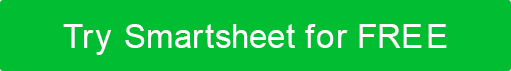 PROFILE TEMPLATE – EXAMPLESEGMENTED CUSTOMER PROFILE TEMPLATECustomer Type 1Customer Type 2Customer Type 3CUSTOMER DESCRIPTIONBrief Customer 
DescriptionBrief Customer 
DescriptionBrief Customer 
DescriptionDEMOGRAPHICS• Age
• Income
• Gender
• Occupation
• Location
• Family Size• Age
• Income
• Gender
• Occupation
• Location
• Family Size• Age
• Income
• Gender
• Occupation
• Location
• Family SizeINTERESTS / 
VALUES• Lifestyle
• Brand Preferences
• Price Sensitivity
• Liberal/Conservative
• Information Sources• Lifestyle
• Brand Preferences
• Price Sensitivity
• Liberal/Conservative
• Information Sources• Lifestyle
• Brand Preferences
• Price Sensitivity
• Liberal/Conservative
• Information SourcesBEHAVIORS• Social Media Usage
• Where They Shop
• Memberships
• Impulsiveness• Social Media Usage
• Where They Shop
• Memberships
• Impulsiveness• Social Media Usage
• Where They Shop
• Memberships
• ImpulsivenessMARKETING CHANNELSBest Ways to Reach Customer:

• Channel 1
• Channel 2
• Channel 3Best Ways to Reach Customer:

• Channel 1
• Channel 2
• Channel 3Best Ways to Reach Customer:

• Channel 1
• Channel 2
• Channel 3Customer Type 1Customer Type 2Customer Type 3CUSTOMER DESCRIPTIONDEMOGRAPHICSINTERESTS / 
VALUESBEHAVIORSMARKETING CHANNELSDISCLAIMERAny articles, templates, or information provided by Smartsheet on the website are for reference only. While we strive to keep the information up to date and correct, we make no representations or warranties of any kind, express or implied, about the completeness, accuracy, reliability, suitability, or availability with respect to the website or the information, articles, templates, or related graphics contained on the website. Any reliance you place on such information is therefore strictly at your own risk.